回　覧【重要】１０月１日から高齢者インフルエンザ予防接種を実施します今冬は、新型コロナウイルス感染症とインフルエンザが同時流行する可能性があり、インフルエンザ予防接種希望者が増える可能性があります。そのような状況を受け、国は、接種希望者が殺到するなどの混乱を避けるため、まずは、高齢者など重症化リスクの高い方に対して、優先的なインフルエンザワクチンの接種を呼びかけております。本市においては、例年、１０月中旬から高齢者のインフルエンザ予防接種を定期接種として、一部公費負担で実施しております。今年度は、国の意向を受け、高齢者の皆様等の安全に配慮し、より早い時期から実施できるよう接種期間を令和２年１０月１日から令和３年１月３１日で実施いたします。また、定期接種の対象者以外の方は、１０月２６日まで接種をお待ちください。※詳しくは、裏面の厚生労働省作成の「季節性インフルエンザワクチン接種時期ご協力のお願い」をご参照ください。なお、広報かこがわ１０月号において、接種期間を１０月８日からでご案内しておりますが、接種期間を１０月１日からに前倒ししております。＜高齢者インフルエンザ予防接種対象者等＞対 象 者：市内在住の方でいずれかに当てはまる方　　　　　①満６５歳以上の方　　　　　②満６０歳以上６５歳未満の方で、心臓、腎臓又は呼吸器に重い病気のある方など（身体障害者手帳１級に限る）そ の 他：詳しい実施内容については、市ホームページ等をご覧ください。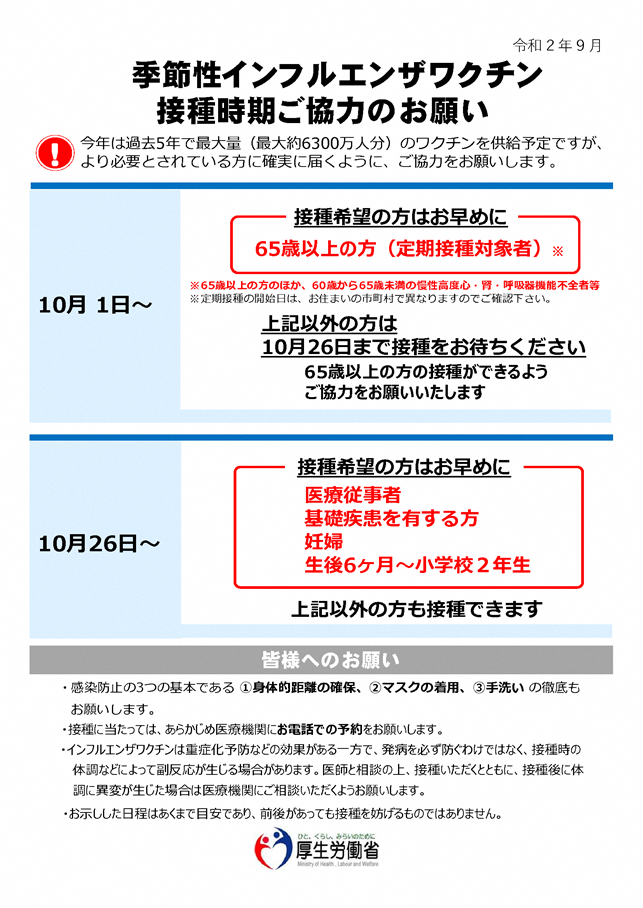 